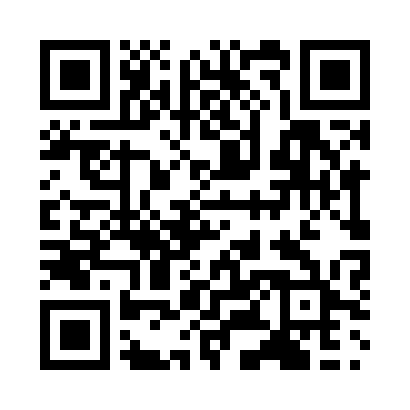 Prayer times for Abunemri, CameroonWed 1 May 2024 - Fri 31 May 2024High Latitude Method: NonePrayer Calculation Method: Muslim World LeagueAsar Calculation Method: ShafiPrayer times provided by https://www.salahtimes.comDateDayFajrSunriseDhuhrAsrMaghribIsha1Wed4:285:4211:593:106:167:262Thu4:275:4111:593:116:167:263Fri4:275:4111:593:116:177:274Sat4:265:4111:593:126:177:275Sun4:265:4011:593:126:177:276Mon4:255:4011:593:136:177:277Tue4:255:4011:583:136:177:288Wed4:245:3911:583:146:187:289Thu4:245:3911:583:146:187:2810Fri4:245:3911:583:156:187:2911Sat4:235:3811:583:156:187:2912Sun4:235:3811:583:166:197:3013Mon4:225:3811:583:166:197:3014Tue4:225:3811:583:176:197:3015Wed4:225:3711:583:176:197:3116Thu4:215:3711:583:186:207:3117Fri4:215:3711:583:186:207:3118Sat4:215:3711:583:196:207:3219Sun4:205:3711:583:196:207:3220Mon4:205:3711:593:196:217:3321Tue4:205:3611:593:206:217:3322Wed4:205:3611:593:206:217:3323Thu4:195:3611:593:216:217:3424Fri4:195:3611:593:216:227:3425Sat4:195:3611:593:226:227:3526Sun4:195:3611:593:226:227:3527Mon4:195:3611:593:226:237:3528Tue4:185:3611:593:236:237:3629Wed4:185:3611:593:236:237:3630Thu4:185:3612:003:246:237:3631Fri4:185:3612:003:246:247:37